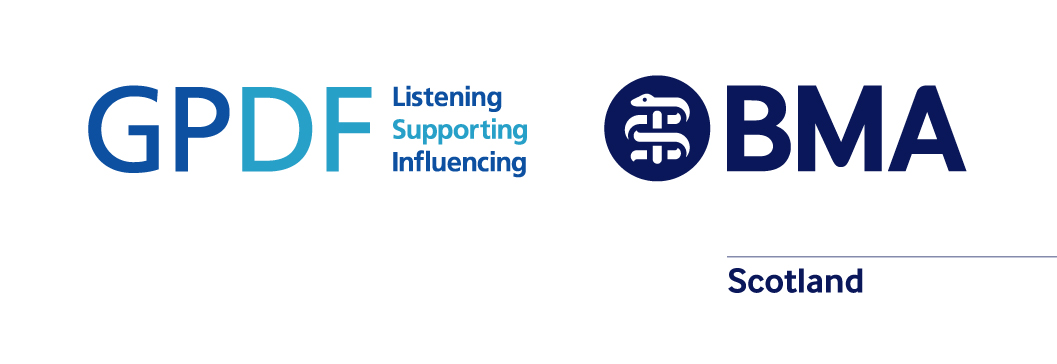 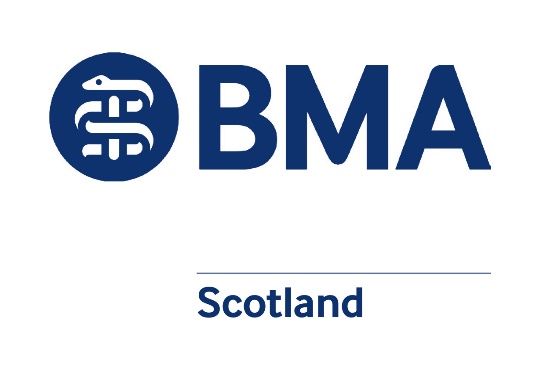 Scottish General Practitioners CommitteeScottish local medical committee annual conference4 December 2020MinutesScottish Local Medical Committee Conference4 December 2020MinutesReturn of RepresentativesMinutesStanding OrdersReport of the Agenda CommitteeReport of the Chair of SGPC Election of Agenda Committee1The delegate list was received. 2The minutes of the Conference held on 29 November 2019 were approved in accordance with Standing Order 25.3aThat the following amendments be made to the standing orders for conference of representatives of Scottish local medical committees (GP) 2020:-	Changing mention of ‘UK conference’ to ‘UK LMC conference’ in 5.-	Removal of mention to his/her in item 5 (iii)-	Minor amendments to numbering, grammar and punctuation.-	Removal of reference to the chair standing to reflect current practice, in 11 (a)-	Removal of recorded vote mention in 16 (d) and (e) in 16. Voting to be consistent with other LMC conference standing orders.Amendment of 9 (a) (i) as follows:9. The agenda(a) The agenda shall include: (i): Motions, amendments and riders submitted by the SGPC, and any LMC. These shall fall within the remit of the SGPC, which is to consider and report to GPC UK on those matters which are peculiar to Scotland in relation to practitioners providing or performing primary medical services under the National Health Service (Scotland) Act 1978 and any Acts amending or consolidating the same; to report on any matters specially referred to it by GPC UK; to confer with the Scottish Government as representing the views of general medical practitioners in Scotland on any subjects relating to the work of the National Health Service Acts and the NHS (Primary Care) Act 1997 and any Acts amending or consolidating the same in Scotland as distinct from those which are common to all general medical practitioners and generally to keep GPC UK in touch with LMCs (GP) in Scotland.Amendment of 10 (d -e) as follows:10. Procedures (d) No amendment or rider that has not been included in the printed agenda shall be considered unless a written copy of it has been submitted to the agenda committee. The names of the proposer and seconder of the amendment or rider, and their constituencies, shall be included on the written notice.(e) All motions, amendments or riders after being proposed, must be seconded. The following are the only exceptions where no seconder shall be required:(i) for any motion, amendment or rider submitted to the conference by the SGPC(ii) by an LMC for any composite motion or (iii) for any amendment produced by the agenda committee under standing orders.Amendment of 11 (a) and (i) as follows:11. Rules of debate(a) A member of the conference shall address the chair and shall, unless prevented by physical infirmity, stand when speaking.(i) If it is proposed and seconded that the conference adjourns or that the debate be adjourned such motion shall be put to the vote immediately and without discussion, except as to the time of adjournment. If it is proposed and seconded “that the question be put now”, such motion shall be put to a vote immediately and without discussion, except that the chair can decline to put the motion “that the question be put now”. If a motion “that the question be put now” is carried by a two-thirds majority, the chair of the SGPC and the mover of the original motion shall have the right to reply to the debate before the question is put.Amendment of 21 as follows:21. Mobile phonesIn the conference hall and immediately outside mobile phones should be in silent mode and only used for viewing documents and information relevant to conference or to contribute to online elections. No phone calls should be made in the conference hall or anywhere that would distract the business of conference.The Chair: That the following suspensions be made to the standing orders for conference of representatives of Scottish local medical committees (GP) 2020 as per motion 8. Suspension of standing orders“Any decision to suspend one or more of the standing orders shall require a two-thirds majority of those representatives present and voting at the conference.”3bThat the following suspensions be made to the standing orders for conference of representatives of Scottish local medical committees (GP) 2020 as per motion 8. Suspension of standing orders: ‘Any decision to suspend one or more of the standing orders shall require a two-thirds majority of those representatives present and voting at the conference.’Suspension of the following standing orders:10. Procedures (d) No amendment or rider that has not been included in the printed agenda shall be considered unless a written copy of it has been submitted to the agenda committee. The names of the proposer and seconder of the amendment or rider, and their constituencies, shall be included on the written notice.11. Rules of debate (a) A member of the conference shall address the chair and shall, unless prevented by physical infirmity, stand when speaking.20. Distribution of papers and announcementsIn the conference hall, or in the precincts thereof, no papers or literature shall be distributed, or announcements made or notices displayed, unless approved by the chair.21. Mobile phones In the conference hall and immediately outside mobile phones should be in silent mode and only used for viewing documents and information relevant to conference or to contribute to online elections. No phone calls should be made in the conference hall or anywhere that would distract the business of conference.5The report of the agenda committee was approved.6The report of the Chair of SGPC was received.The following were elected to the agenda committee for SLMC Conference 2021.Chair – Dr Denise MacfarlaneDeputy Chair – Dr Alastair TaylorAgenda Committee Dr Chris Black Dr Waseem KhanDr Andrew Thomson (Tayside) (co-opted after conference)